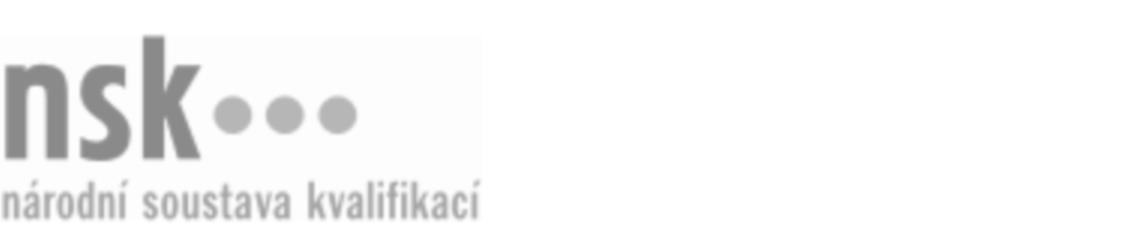 Kvalifikační standardKvalifikační standardKvalifikační standardKvalifikační standardKvalifikační standardKvalifikační standardKvalifikační standardKvalifikační standardTvářeč/tvářečka plastů pro letadla (kód: 23-136-H) Tvářeč/tvářečka plastů pro letadla (kód: 23-136-H) Tvářeč/tvářečka plastů pro letadla (kód: 23-136-H) Tvářeč/tvářečka plastů pro letadla (kód: 23-136-H) Tvářeč/tvářečka plastů pro letadla (kód: 23-136-H) Tvářeč/tvářečka plastů pro letadla (kód: 23-136-H) Tvářeč/tvářečka plastů pro letadla (kód: 23-136-H) Autorizující orgán:Ministerstvo průmyslu a obchoduMinisterstvo průmyslu a obchoduMinisterstvo průmyslu a obchoduMinisterstvo průmyslu a obchoduMinisterstvo průmyslu a obchoduMinisterstvo průmyslu a obchoduMinisterstvo průmyslu a obchoduMinisterstvo průmyslu a obchoduMinisterstvo průmyslu a obchoduMinisterstvo průmyslu a obchoduMinisterstvo průmyslu a obchoduMinisterstvo průmyslu a obchoduSkupina oborů:Strojírenství a strojírenská výroba (kód: 23)Strojírenství a strojírenská výroba (kód: 23)Strojírenství a strojírenská výroba (kód: 23)Strojírenství a strojírenská výroba (kód: 23)Strojírenství a strojírenská výroba (kód: 23)Strojírenství a strojírenská výroba (kód: 23)Týká se povolání:Tvářeč plastů pro letadlaTvářeč plastů pro letadlaTvářeč plastů pro letadlaTvářeč plastů pro letadlaTvářeč plastů pro letadlaTvářeč plastů pro letadlaTvářeč plastů pro letadlaTvářeč plastů pro letadlaTvářeč plastů pro letadlaTvářeč plastů pro letadlaTvářeč plastů pro letadlaTvářeč plastů pro letadlaKvalifikační úroveň NSK - EQF:333333Odborná způsobilostOdborná způsobilostOdborná způsobilostOdborná způsobilostOdborná způsobilostOdborná způsobilostOdborná způsobilostNázevNázevNázevNázevNázevÚroveňÚroveňDodržování bezpečnosti práce v letecké výroběDodržování bezpečnosti práce v letecké výroběDodržování bezpečnosti práce v letecké výroběDodržování bezpečnosti práce v letecké výroběDodržování bezpečnosti práce v letecké výrobě33Příprava jednotlivých dílů letadla z plastů před tvářenímPříprava jednotlivých dílů letadla z plastů před tvářenímPříprava jednotlivých dílů letadla z plastů před tvářenímPříprava jednotlivých dílů letadla z plastů před tvářenímPříprava jednotlivých dílů letadla z plastů před tvářením33Dělení jednotlivých dílů letadla z plastů před tvářenímDělení jednotlivých dílů letadla z plastů před tvářenímDělení jednotlivých dílů letadla z plastů před tvářenímDělení jednotlivých dílů letadla z plastů před tvářenímDělení jednotlivých dílů letadla z plastů před tvářením33Svařování jednotlivých dílů letadla z plastůSvařování jednotlivých dílů letadla z plastůSvařování jednotlivých dílů letadla z plastůSvařování jednotlivých dílů letadla z plastůSvařování jednotlivých dílů letadla z plastů33Lepení jednotlivých dílů letadla z plastůLepení jednotlivých dílů letadla z plastůLepení jednotlivých dílů letadla z plastůLepení jednotlivých dílů letadla z plastůLepení jednotlivých dílů letadla z plastů33Tváření jednotlivých dílů letadla z plastůTváření jednotlivých dílů letadla z plastůTváření jednotlivých dílů letadla z plastůTváření jednotlivých dílů letadla z plastůTváření jednotlivých dílů letadla z plastů33Kontrola a opracování plastových dílů letadlaKontrola a opracování plastových dílů letadlaKontrola a opracování plastových dílů letadlaKontrola a opracování plastových dílů letadlaKontrola a opracování plastových dílů letadla33Výroba a leštění oken letounuVýroba a leštění oken letounuVýroba a leštění oken letounuVýroba a leštění oken letounuVýroba a leštění oken letounu33Tvářeč/tvářečka plastů pro letadla,  29.03.2024 7:30:30Tvářeč/tvářečka plastů pro letadla,  29.03.2024 7:30:30Tvářeč/tvářečka plastů pro letadla,  29.03.2024 7:30:30Tvářeč/tvářečka plastů pro letadla,  29.03.2024 7:30:30Strana 1 z 2Strana 1 z 2Kvalifikační standardKvalifikační standardKvalifikační standardKvalifikační standardKvalifikační standardKvalifikační standardKvalifikační standardKvalifikační standardPlatnost standarduPlatnost standarduPlatnost standarduPlatnost standarduPlatnost standarduPlatnost standarduPlatnost standarduStandard je platný od: 21.10.2022Standard je platný od: 21.10.2022Standard je platný od: 21.10.2022Standard je platný od: 21.10.2022Standard je platný od: 21.10.2022Standard je platný od: 21.10.2022Standard je platný od: 21.10.2022Tvářeč/tvářečka plastů pro letadla,  29.03.2024 7:30:30Tvářeč/tvářečka plastů pro letadla,  29.03.2024 7:30:30Tvářeč/tvářečka plastů pro letadla,  29.03.2024 7:30:30Tvářeč/tvářečka plastů pro letadla,  29.03.2024 7:30:30Strana 2 z 2Strana 2 z 2